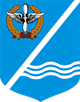 МЕСТНАЯ АДМИНИСТРАЦИЯКАЧИНСКОГО МУНИЦИПАЛЬНОГО ОКРУГАПОСТАНОВЛЕНИЕ№ 171-МАВ соответствии с Постановлением местной администрации Качинского муниципального округа от 03.12.2018г. №165-МА, со статьей 179 Бюджетного кодекса Российской Федерации, руководствуясь Законом города Севастополя от 29.12.2016 № 314-ЗС «О наделении органов местного самоуправления в городе Севастополе отдельными государственными полномочиями города Севастополя», Постановлениями Правительства Севастополя от 30.10.2017 №824-ПП «О внесении изменений в постановление Правительства Севастополя от 24.08.2017 №620-ПП «Об утверждении перечня мест общего пользования и перечня мероприятий по благоустройству, проводимых на  их территории за счет средств бюджета города Севастополя», от 03.11.2017 №844-ПП «Об утверждении Правил благоустройства города Севастополя», от 26.10.2017 №809-ПП «О нормативах минимальной бюджетной обеспеченности внутригородских муниципальных образований города Севастополя, применяемых при расчетах дотаций на выравнивание бюджетной обеспеченности, предоставляемых из бюджета города Севастополя в 2018 году и на плановый период 2019-2020 годов», от 16.03.2017 № 208-ПП «Об утверждении Порядка предоставления и расходования субвенций из бюджета города Севастополя бюджетам внутригородских муниципальных образований города Севастополя для реализации отдельных государственных полномочий по выполнению мероприятий в сфере благоустройства» с изменениями от 28.12.2017г. №1023-ПП, от 21.02.2017 № 137-ПП «Об утверждении предельных нормативов затрат бюджета города Севастополя и натуральных показателей для расчета объема субвенций на осуществление органами местного самоуправления в городе Севастополе переданных им отдельных государственных полномочий города Севастополя на 2017 год» с изменениями от 28.12.2017г. №1024-ПП,  Постановлением местной администрации Качинского муниципального округа от 23.11.2016г. № 51-МА «Об утверждении Порядка разработки, реализации и оценки эффективности муниципальных программ во внутригородском муниципальном образовании города Севастополя Качинский муниципальный округ», Уставом внутригородского муниципального образования города Севастополя Качинский муниципальный округ, утвержденного решением Совета Качинского муниципального округа от 19.03.2015 № 13,  Положением о местной администрации внутригородского муниципального образования города Севастополя Качинский муниципальный округ, утверждённого Решением Совета Качинского муниципального округа от 13.05.2015 № 14, местная администрация Качинского муниципального округаПОСТАНОВЛЯЕТ:1. Внести изменения в муниципальную программу «Благоустройство территории внутригородского муниципального образования города Севастополя Качинский муниципальный округ на 2018 и на плановый период 2019-2020 годов» и утвердить ее в новой редакции (Приложение).2. Обнародовать  настоящее постановление на  информационном стенде внутригородского муниципального образования города Севастополя Качинский муниципальный округ и на официальном сайте внутригородского муниципального образования города Севастополя Качинский муниципальный округ.3. Настоящее постановление вступает в силу с 01 января 2019 года.4. Контроль за исполнением настоящего постановления оставляю за собой.ПриложениеУТВЕРЖДЕНА постановлениемместной администрации Качинского муниципального округаот 03.12.2018г  №171 -МАМУНИЦИПАЛЬНАЯ ПРОГРАММА «Благоустройство территории внутригородского муниципального образования города Севастополя Качинский муниципальный округ»п. Кача2018ПАСПОРТмуниципальной программы «Благоустройство территории внутригородского муниципального образования города Севастополя Качинский муниципальный округ»1. Общая характеристика состояния сферы реализации муниципальной программы, основные проблемы в указанной сфере и прогноз ее развитияВ состав Качинского муниципального округа входят 5 населенных пунктов: поселок Кача, село Вишневое, село Орловка, село Осипенко, село Полюшко. Численность населения Качинского муниципального округа на 01 января 2018 года составляет 9091 чел., в т.ч. количество жителей многоквартирных домов – 4552 чел., количество жителей частного сектора – 4539 чел. Площадь территории Качинского муниципального округа составляет 5289,6 га, в т.ч. площадь населённых пунктов – 1385,9 га. Предельная штатная численность муниципальных служащих, предусмотренная для исполнения переданных полномочий, составляет 4 штатные единицы.Важнейшей задачей органов местного самоуправления внутригородских муниципальных образований города Севастополя является формирование и обеспечение среды, комфортной и благоприятной для проживания населения. Для обеспечения комплексного благоустройства территории муниципального образования разработана Муниципальная программа «Благоустройство территории внутригородского муниципального образования города Севастополя Качинский муниципальный округ» (далее – Программа).Основанием для разработки Программы являются следующие нормативные правовые акты:- Федеральный закон от 06.10.2003 № 131-ФЗ «Об общих принципах организации местного самоуправления в Российской Федерации»;-   Бюджетный кодекс Российской Федерации;- Закон города Севастополя  от 30.12.2014 № 102-ЗС «О местном самоуправлении в городе Севастополе»;- Закон города Севастополя от 29.12.2016 № 314-ЗС «О наделении органов местного самоуправления в городе Севастополе отдельными государственными полномочиями города Севастополя»;- Закон города Севастополя от 06.03.2017 № 324-ЗС «О внесении изменений в Закон города Севастополя от 28 декабря 2016 года № 309-ЗС "О бюджете города Севастополя на 2017 год"»;- Постановление Правительства Севастополя от 16.03.2017№ 208-ПП «Об утверждении Порядка предоставления и расходования субвенций из бюджета города Севастополя бюджетам внутригородских муниципальных образований города Севастополя для реализации отдельных государственных полномочий по выполнению мероприятий в сфере благоустройства» с изменениями;- Устав внутригородского муниципального образования города Севастополя Качинский муниципальный округ.Необходимым условием для стабилизации и подъема экономики муниципального образования является повышение уровня качества проживания граждан. Повышение уровня благоустройства территории стимулирует позитивные тенденции в социально-экономическом развитии муниципального образования и, как следствие, повышение качества жизни населения.Уровень благоустройства территории Качинского муниципального округа не обеспечивает удовлетворение современных требований, предъявляемых жителями и гостями муниципального образования.Нарекания вызывают благоустройство и санитарное состояние территории муниципального образования, наличие несанкционированных и бесхозных свалок. Отмечается недостаточное количество элементов благоустройства, обустроенных площадок для установки контейнеров для сбора твердых коммунальных отходов. Также недостаточным является количество зеленых насаждений, спортивных и детских игровых площадок (комплексов). Не менее остро стоят проблемы обеспечения и реализации на надлежащем уровне мероприятий по ремонту и содержанию внутриквартальных дорог, обустройству и ремонту тротуаров. Обусловленность сложившегося положение отмечается рядом факторов: введение новых современных требований к благоустройству и содержанию территорий, недостаточное финансирование мероприятий в предыдущие годы, отсутствие комплексного подхода к решению проблемы формирования и обеспечения среды, комфортной и благоприятной для проживания населения. До настоящего времени благоустройство территорий муниципального образования осуществлялось по отдельным видам работ, без взаимной увязки. Некоторые виды работ по благоустройству практически не производились.Плановая реализация мероприятий Программы позволит достигнуть поставленных задач и надлежащего эстетического состояния территории муниципального образования.2. Приоритеты муниципальной политики в сфере реализации муниципальной программы, цели, задачи и описание конечных результатовЦелью Программы является повышение уровня благоустройства территории муниципального образования, создание комфортных условий для деятельности и отдыха жителей и гостей.Для достижения поставленной цели предполагается решение следующих приоритетных задач:– повышение уровня благоустройства и санитарного состояния территории муниципального образования; – совершенствование эстетического состояния территории;– создание благоприятных условий и комфортной среды для проживания, работы и отдыха жителей и гостей муниципального образования.Ожидаемыми результатами реализации будут являться:– улучшение уровня благоустройства и санитарного состояния территории муниципального образования;– увеличение количества созданных  зелёных насаждений в муниципальном образовании; – предотвращение сокращения зелёных насаждений;– увеличение площади цветочного оформления;– сокращение количества несанкционированных складирований отходов;– увеличение количества элементов благоустройства; – увеличение количества  обустроенных контейнерных площадок;– увеличение количества обустроенных спортивных и детских игровых площадок (комплексов);– увеличение площади отремонтированных внутриквартальных дорог.3. Обоснование объема финансовых ресурсов, необходимых для реализации муниципальной программы, основные мероприятияПрограмма реализуется за счет предоставления межбюджетных трансфертов в форме субвенций местному бюджету из бюджета города Севастополя на осуществление отдельных государственных полномочий в сфере благоустройства (далее - субвенции).Поступившие в местный бюджет из бюджета города Севастополя субвенции расходуются в соответствии с целями и условиями их предоставления на исполнение расходных обязательств ВМО Качинский МО, возникающих при выполнении отдельных государственных полномочий города Севастополя, переданных органам местного самоуправления внутригородских муниципальных образований.Достижение целей и задач Программы обеспечивается проведением следующих мероприятий:1) по санитарной очистке территорий муниципальных образований;2) по удалению твердых коммунальных отходов, в том числе с мест несанкционированных и бесхозных свалок, и по их транспортировке для утилизации;3) по созданию, содержанию зеленых насаждений, обеспечению ухода за ними;4) по созданию, приобретению, установке, текущему ремонту и реконструкции элементов благоустройства;5) по обустройству площадок для установки контейнеров для сбора твердых коммунальных отходов;6) по обустройству и ремонту тротуаров (включая твердое покрытие парков, скверов, бульваров);7) по обустройству и содержанию спортивных и детских игровых площадок (комплексов);8) по ремонту и содержанию внутриквартальных дорог;9) по содержанию и благоустройству кладбищ;10) по содержанию и благоустройству пляжей;9) оплата труда, взносы на обязательное пенсионное, социальное, медицинское страхование и прочие расходы по содержанию муниципальных служащих, исполняющих переданные полномочия.Распределение субвенций из бюджета города Севастополя бюджету внутригородского муниципального образования города Севастополя Качинский муниципальный округ на осуществление отдельных государственных полномочий в сфере благоустройства на 2019 и на плановый период 2020-2021 годов утверждено Приложением № 2 к Постановлению Правительства Севастополя от 16.03.2017 № 208-ПП «Об утверждении Порядка предоставления и расходования субвенций из бюджета города Севастополя бюджетам внутригородских муниципальных образований города Севастополя для реализации отдельных государственных полномочий по выполнению мероприятий в сфере благоустройства» и приведено в Приложении 2 к настоящей Программе.4. Анализ рисков реализации муниципальной программы, меры управления рискамиВажное значение для успешной реализации Программы имеет прогнозирование возможных рисков, связанных с достижением основной цели, решением задач Программы, оценка их масштабов и последствий, а также формирование системы мер по их предотвращению.В рамках реализации Программы могут быть выделены следующие риски ее реализации.Правовые риски с изменением законодательства, длительностью формирования нормативно-правовой базы, необходимой для эффективной реализации Программы. Это может привести к изменению условий реализации мероприятий Программы.Для минимизации воздействия данной группы рисков планируется на этапе разработки проектов документов внутригородского муниципального образования города Севастополя Качинский муниципальный округ по данному направлению привлекать к их обсуждению основные заинтересованные стороны.Финансовые риски связаны с возможным дефицитом бюджета и недостаточным вследствие этого уровнем бюджетного финансирования, что может повлечь недофинансирование, сокращение или прекращение программных мероприятий.Способами ограничения финансовых рисков выступают:- уточнение объемов финансовых средств, предусмотренных на реализацию мероприятий Программы, в зависимости от достигнутых результатов;-   определение приоритетов для первоочередного финансирования;- планирование бюджетных расходов с применением методик оценки эффективности бюджетных расходов. Административные риски. Риски данной группы связаны с неэффективным управлением реализацией Программы, низкой эффективностью взаимодействия заинтересованных сторон, что может повлечь за собой нарушение планируемых сроков реализации Программы, невыполнение ее цели и задач, недостижение плановых значений показателей, снижение эффективности использования ресурсов и качества выполнения мероприятий Программы.Основными условиями минимизации административных рисков являются:– формирование эффективной системы управления реализацией Программы;– проведение систематического мониторинга результативности реализации Программы;– повышение эффективности взаимодействия участников реализации Программы;– заключение и контроль реализации соглашений о взаимодействии с заинтересованными сторонами;– своевременная корректировка мероприятий Программы.Кадровые риски обусловлены определенным дефицитом высококвалифицированных кадров в сфере благоустройства, что снижает эффективность работы и качество предоставляемых услуг. Для минимизации воздействия данной группы рисков планируется привлечение квалифицированных кадров, имеющих опыт работы в сфере благоустройства и жилищно-коммунального хозяйства5. Оценка планируемой эффективности муниципальной программыВ ходе реализации Программы ответственный исполнитель Программы в целях определения необходимости ее корректировки проводит оперативную оценку эффективности ее реализации.Эффективность реализации Программы определяется степенью достижения плановых значений целевых показателей (индикаторов) (Приложение 1).6. Финансовое обеспечение муниципальной программыФинансовое обеспечение Программы осуществляется за счет предоставленных межбюджетных трансфертов в форме субвенций местному бюджету из бюджета города Севастополя на осуществление отдельных государственных полномочий в сфере благоустройства.Поступившие в местный бюджет из бюджета города Севастополя субвенции расходуются местной администрацией Качинского муниципального округа в соответствии с целями и условиями их предоставления на исполнение органами местного самоуправления внутригородских муниципальных образований расходных обязательств муниципальных образований, возникающих при выполнении отдельных государственных полномочий города Севастополя, переданных органам местного самоуправления внутригородских муниципальных образований.7. Организация управления муниципальной программой и контроль за ходом ее реализацииКонтроль за расходованием средств, предоставленных местному бюджету из бюджета города Севастополя в виде субвенций, осуществляет Департамент городского хозяйства города Севастополя, как главный распорядитель бюджетных средств и орган государственного финансового контроля.Местная администрация Качинского муниципального округа ежемесячно до 5 числа месяца, следующего за отчетным периодом (а за декабрь текущего финансового года – в первый рабочий день следующего года), представляет главному распорядителю бюджетных средств отчет о расходовании средств субвенций из бюджета города Севастополя по форме, установленной согласно Постановления Правительства Севастополя от 16.03.2017 № 208-ПП «Об утверждении Порядка предоставления и расходования субвенций из бюджета города Севастополя бюджетам внутригородских муниципальных образований города Севастополя для реализации отдельных государственных полномочий по выполнению мероприятий в сфере благоустройства». Согласно установленной этим же Постановление форме Местная администрация Качинского муниципального округа ежеквартально до 15 числа месяца, следующего за отчетным кварталом (а за год – до 20 января года, следующего за отчетным), представляет главному распорядителю бюджетных средств отчет о расходовании средств субвенций из бюджета города Севастополя нарастающим итогом.Местная администрация Качинского муниципального округа ежегодно до 20 января года, следующего за отчетным, представляет главному распорядителю бюджетных средств отчет о достижении целевых показателей по исполнению мероприятий по передаваемым отдельным полномочиям в сфере благоустройства по форме и в сроки, установленные главным распорядителем бюджетных средств.Текущее управление и контроль за выполнением Программы осуществляется Местной администрацией Качинского муниципального округа.Приложение 1к муниципальной программе «Благоустройство территории внутригородского муниципального образования города Севастополя Качинский муниципальный округ»Целевые показатели (индикаторы) ПрограммыПриложение 2к муниципальной программе «Благоустройство территории внутригородского муниципального образования города Севастополя Качинский муниципальный округ»Перечень основных мероприятий и ресурсное обеспечение Программы03 декабря  2018 годап.КачаО внесении изменений в  муниципальную программу «Благоустройство территории внутригородского муниципального образования города Севастополя Качинский муниципальный округ на 2018 и на плановый период 2019-2020 годов» и утверждении ее в новой редакцииО внесении изменений в  муниципальную программу «Благоустройство территории внутригородского муниципального образования города Севастополя Качинский муниципальный округ на 2018 и на плановый период 2019-2020 годов» и утверждении ее в новой редакцииЗаместитель Главы местной администрации, Руководитель аппаратаР.А. ТишкоНаименование муниципальной программыБлагоустройство территории внутригородского муниципального образования города Севастополя Качинский муниципальный округ на плановый период 2019-2021 годовОтветственный исполнитель муниципальной программы Местная администрация Качинского муниципального округаУчастники муниципальной программы  Местная администрация  Качинского муниципального округа, Совет Качинского муниципального округаЦель муниципальной программыПовышение уровня благоустройства территории муниципального образования, создание комфортных условий для деятельности и отдыха жителей и гостей муниципального образованияЗадачи муниципальной программы     –  Повышение уровня благоустройства и санитарного состояния территории муниципального образования; – Совершенствование эстетического состояния территории муниципального образования;– Создание благоприятных условий и комфортной среды для проживания, работы и отдыха жителей и гостей муниципального образования.Сроки и этапы реализации муниципальной программы Программа реализуется в один этап Срок реализации 2019-2021 года Объем бюджетных ассигнований муниципальной программы Общий объем финансирования Программы составляет 2019 год –  51 002,6 тыс.руб.2020 год –  35 454,0 тыс.руб.2021год –  36 872,2 тыс.руб.Конечные результаты реализации муниципальной программы– Улучшение уровня благоустройства и санитарного состояния территории муниципального образования;– Увеличение количества созданных  зелёных насаждений в муниципальном образовании; – Предотвращение сокращения зелёных насаждений;– Увеличение площади цветочного оформления;– Сокращение количества несанкционированных складирований отходов;– Увеличение количества элементов благоустройства;– Увеличение количества обустроенных контейнерных площадок;– Увеличение количества обустроенных спортивных и детских игровых площадок (комплексов);– Увеличение площади отремонтированных внутриквартальных дорог;– Уменьшения количества незаконно (самовольно) размещенных на земельных участках объектов, не являющихся объектами капитального строительства (в том числе нестационарных торговых объектов)Заместитель Главы местной администрации, Руководитель аппаратаР.А. ТишкоN 
п/пПоказатель (индикатор)Ед. изм.Значение показателя (индикатора)1Площадь убираемой территориим2501 3352Ликвидация несанкционированных складирований отходовм32 2003Площадь создания, содержания зеленых насаждений м2435 8304Количество закупленных и установленных элементов благоустройствашт.535Количество обустроенных контейнерных площадокшт.266Площадь отремонтированных тротуаровм210 0007Количество обустроенных спортивных площадокшт.48Площадь отремонтированных внутриквартальных дорогм24 700910N 
п/пНаименование   
мероприятияОтветствен-ный исполнительСрок реали-зацииОбъем финансирования на 2019 год,    
тыс. руб.1Оплата труда с начислениями и прочие расходы по содержанию муниципальных служащих, исполняющих переданные полномочия, в т.ч.2 452,601.1Оплата труда с начислениями (отчисления в пенсионный фонд, фонд социального страхования, на медицинское страхование муниципальных служащих) МА Качинского МО2019год1995,71.2Прочие расходы по содержанию муниципальных служащих, исполняющих переданные полномочияМА Качинского МО2019 год456,92Расходы по переданным полномочиям, из них:48550,002.1Санитарная очистка территории Качинского муниципального округаМА Качинского МО2019 год5000,002.2Удаление твердых коммунальных отходов, в том числе с мест несанкционированных и бесхозных свалок, и их транспортировка для утилизацииМА Качинского МО2019 год750,002.3Создание, содержание зеленых насаждений, обеспечение ухода за нимиМА Качинского МО2019 год5000,002.4Создание, приобретение, установка, текущий ремонт и реконструкция элементов благоустройстваМА Качинского МО2019 год6000,002.5Обустройство площадок для установки контейнеров для сбора твердых коммунальных отходовМА Качинского МО2019 год1500,002.6Обустройство и ремонт тротуаров (включая твердое покрытие парков, скверов, бульваров)МА Качинского МО2019 год17000,002.7Обустройство и содержанию спортивных и детских игровых площадок (комплексов)МА Качинского МО2019 год3000,002.8Ремонт и содержание внутриквартальных дорогМА Качинского МО2019 год8000,002.9Содержание и благоустройство кладбищМА Качинского МО2019 год1500,002.10Содержание и благоустройство пляжейМА Качинского МО2019 год800,00ИТОГО51002,60